http://www.oei.es/inicialbbva/recursos_canciones.phpCreciendo con la música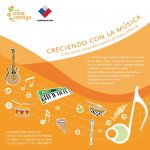 PistaTituloAutorFuenteReproducirDescargarDescargar1Puro amor (Música prenatal)Piny Levalle, Aída Pohlhammer y otrosChile Crece ContigoCanción2Como ave en vuelo (Música prenatal)Piny Levalle, Aída Pohlhammer y otrosChile Crece ContigoCanción3Jugando en la guatita (Música prenatal)Piny Levalle, Aída Pohlhammer y otrosChile Crece ContigoCanción4Sanito estará mi santo (Música prenatal)Piny Levalle, Aída Pohlhammer y otrosChile Crece ContigoCanción5Soy feliz (Música prenatal)Piny Levalle, Aída Pohlhammer y otrosChile Crece ContigoCanción6Oso PerezosoPiny Levalle, Aída Pohlhammer y otrosChile Crece ContigoCanción7Los Quiero MuchoPiny Levalle, Aída Pohlhammer y otrosChile Crece ContigoCanción8La Lengua RevoltosaPiny Levalle, Aída Pohlhammer y otrosChile Crece ContigoCanción9Las Cosas se TransformanPiny Levalle, Aída Pohlhammer y otrosChile Crece ContigoCanción10Grande, Chico, MedianoPiny Levalle, Aída Pohlhammer y otrosChile Crece ContigoCanción11El Cuadro de PiedraPiny Levalle, Aída Pohlhammer y otrosChile Crece ContigoCanción12Josefina, la gallinaPiny Levalle, Aída Pohlhammer y otrosChile Crece ContigoCanción13Momia esPiny Levalle, Aída Pohlhammer y otrosChile Crece ContigoCanción14El baile de ChocoloPiny Levalle, Aída Pohlhammer y otrosChile Crece ContigoCanción15Gimnasia de PanchoPiny Levalle, Aída Pohlhammer y otrosChile Crece ContigoCanción16Kai KaiPiny Levalle, Aída Pohlhammer y otrosChile Crece ContigoCanción17La olla golosaPiny Levalle, Aída Pohlhammer y otrosChile Crece ContigoCanción18Ipi y AntilafPiny Levalle, Aída Pohlhammer y otrosChile Crece ContigoCanción19Pangui, la pumaPiny Levalle, Aída Pohlhammer y otrosChile Crece ContigoCanción
